CURRICULUM VITAE PENULISData PribadiNama Lengkap		: Fakhriyah Tri Astuti Tempat, Tanggal Lahir	: Bima, 21 Maret 2000Jenis Kelamin		: Perempuan Alamat Rumah		: Jl. Bima, Nusa Tenggara BaratAlamat Saat Ini		: Jl. Kaliurang Km 13 blok C.30, Sukoharjo, Ngaglik, SlemanNo Telepon		: 081382221595Alamat Email		: 17421006@students.uii.ac.idRiwayat PendidikanPengalaman OrganisasiKarya Ilmiah yang Pernah DibuatSertifikat atau Penghargaan yang Pernah DiraihSemua data yang saya isikan dan tercantum dalam curriculum vitae ini adalah benar dan dapat dipertanggung jawabkan. Demikian curriculum vitae ini saya buat dengan sebenarnya.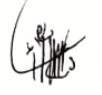 NoJenjang PendidikanNama InstitusiBidang Ilmu/JurusanTahun MasukTahun Keluar1.SDNegeri 11 Kota Bima200420102.MtsNegeri 1 Kota Bima 201020143.SMAPondok Pesantren Dar el Qalam, El Wilma 3 Tangerang 20142017NoNama OrganisasiJabatanTahun KepengurusanKeterangan1MARCOM FIAIKa. Divisi Media2018 - 2020Jaringan Media2Komunitas Bakti Desa Anggota2017 – sekarangNoJudul KaryaJenis KaryaTahun PembuatanKeterangan1.Zoning System of Education in Indonesia Challenges and Their FuturePaper 2019Atlantis Press2.The Role of Pancasila Education in Shaping Youth’s Character towards Golden Indonesia 2045Paper2019Atlantis Press3.Trend Bisnis dan Penerapan Prinsip Syariah Pada Industri Perhotelan Pariwisata halal di Indonesia Paper2019Penelitian Kolaboratif Dosen MahasiswaPesantren Sebagai Sarana Dalam menjaga Keberagaman masyarakat Indonesia (Studi PP Daar El Qolam 3)Paper2019Penelitian Kolaboratif Dosen MahasiswaNoJenis PenghargaanPihak Pemberi PenghargaanTahun1Kunjungan ke Universitas Sains Islam MalaysiaProdi Ahwal As – Syakhsiyyah IP UII20182Student Exchange Faculty of Islamic Studies ( 1 Semester )Prodi Ahwal As – Syakhsiyyah IP UII2018 - 20193Observer of Bangkok International Student Conference (BISC)Thammasat University, Bangkok, Thailand20194Presenter in I3S (Indonesian Scholars Scientific Summit) 2019Tunghai University, Taichung, Taiwan20195Presenter in ICEES Bhandirma UniversityBandhirma University, Turkey2019